附件2参保服务指南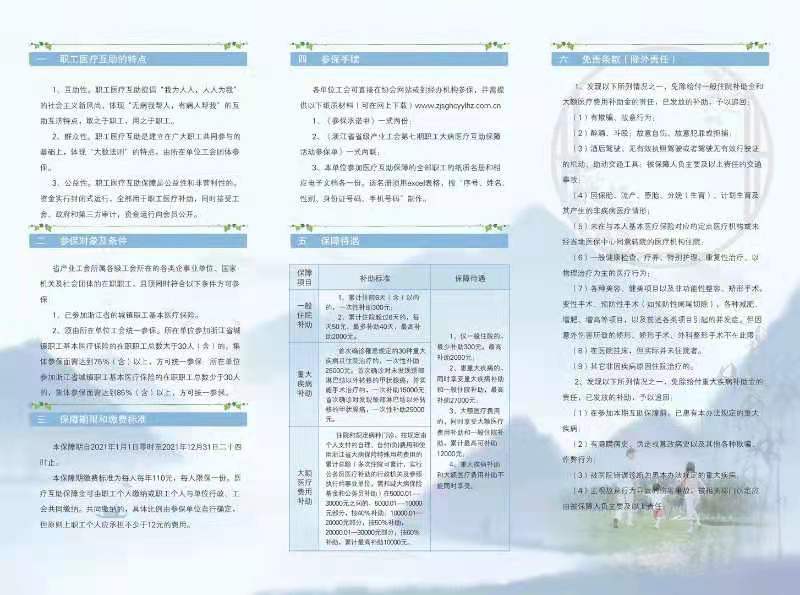 